                  INDICAÇÃO Nº               /2019Assunto: Solicita ao Senhor Prefeito Municipal, que determine ao setor competente, a realizar o serviço de tapa buraco no final da rua, Isidoro Giareta, Jd. Esplanada, conforme especifica.                        Senhor Presidente:INDICO ao Senhor Prefeito Municipal, nos termos do Regimento Interno desta Casa de Leis, que se digne Sua Excelência determinar ao setor competente da Administração, providencias com relação a um buraco no final da rua Isidoro Giareta Jd. Esplanada.                              Essa solicitação se justifica tendo em vista que com as fortes chuvas que tem caído em nossa região, esse buraco está cada vez maior e pode levar perigo aos moradores do bairro.                             Essa indicação vem atender os pedidos feitos pelos moradores do local.                            SALA DAS SESSÕES, 26 de Março de 2019.                                                EDUARDO VAZ PEDROSO                                                             Vereador - PPS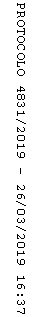 